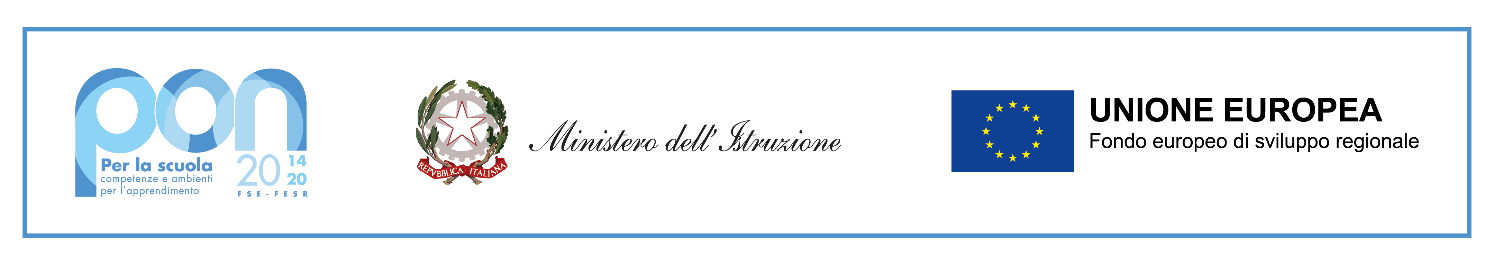 Prot. n° __________del ___________________OGGETTO: Decreto assegnazione incarico di ORGANIZZATORE:OGGETTO: Fondi Strutturali Europei – Programma Operativo Nazionale “Per la scuola, competenze e ambienti per l’apprendimento” 2014-2020 - Fondo europeo di sviluppo regionale (FESR) – REACT EUAsse V - Priorità d'investimento: 13i - (FESR) “Promuovere il superamento degli effetti della crisi nel contesto della pandemia di COVID-19 e delle sue conseguenze sociali e preparare una ripresa verde, digitale e resiliente dell’economia” – Obiettivo specifico 13.1: Facilitare una ripresa verde, digitale e resiliente dell'economia -Azione 13.1.2 “Digital board: trasformazione digitale nella didattica e nell’organizzazione”CNP: __________________CUP: __________________VISTO	il Decreto Legislativo 30 marzo 2001, n. 165 recante "Norme generali sull'ordinamento del lavoro alle dipendenze della Amministrazioni Pubbliche" e ss.mm.ii.;VISTO	il DPR 275/99, concernente norme in materia di autonomia delle istituzioni scolastiche;VISTA	la circolare della Funzione Pubblica n.2/2008;VISTO il D.I. 129/2018 concernente “Regolamento concernente le Istruzioni generali sulla gestione              amministrativo-contabile delle istituzioni scolastiche"; VISTA la circolare n° 2 del 2 febbraio 2009 del Ministero del Lavoro che regolamenta i compensi, gli aspetti              fiscali E contributivi per gli incarichi ed impieghi nella P.A.VISTA la nota prot. n°______ del_______ autorizzativa del progettoDECRETA          Art. 1  Di assumere, avendone le competenze, l’incarico organizzazione e supervisione del progettoArt.2Di quantificare la propria retribuzione in misura congrua a quanto disposto nella matrice acquisiti/spese generali alla voce “spese di gestione” ovverosia euro “______” corrispondenti a n° _____ ore di impegno retribuite in euro 25,00 orari lordo dipendente.                       Il RUP Dirigente Scolastico	______________________